ВОЛОГОДСКАЯ ОБЛАСТЬ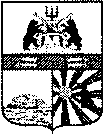 ГОРОД ЧЕРЕПОВЕЦМЭРИЯФИНАНСОВОЕ УПРАВЛЕНИЕРАСПОРЯЖЕНИЕ25.10.2019 № 66О внесении изменений в распоряжение финансового управления мэрии от 11.12.2018 № 68В соответствии с распоряжениями мэрии города от 23.10.2019 № 1427-р «Об утверждении Порядка определения объема и условия предоставления из городского бюджета в 2019 году субсидии на иные цели», № 1428-р «Об утверждении Порядка определения объема и условия предоставления из городского бюджета в 2019 году субсидии на иные цели»:внести в приложение к распоряжению финансового управления мэрии от 11.12.2018 № 68 «Об утверждении кодов городского бюджета по классификации «Тип средств» на 2019 год и плановый период 2020 и 2021 годов» следующие изменения:1. После строки: дополнить строками следующего содержания:2. После строки:дополнить строками следующего содержания:Заместитель мэра города,начальник финансового управления мэрии 	                                           А.В. Гуркина«01 06 25Субсидия из городского бюджета на иные цели муниципальному бюджетному учреждению «Центр муниципальных информационных ресурсов и технологий» в части расходов, носящий разовый характер, не учитываемых при определении размера субсидии на финансовое обеспечение выполнения муниципального задания, согласно распоряжению мэрии города от 09.04.2019 № 536-р (с изменениями от 25.09.2019 № 1304-р)»«01 06 26Субсидия из городского бюджета на иные цели муниципальному автономному учреждению «Спортивная школа № 9 по конному спорту» в части расходов, носящих разовый характер, не учитываемых при определении размера субсидии на финансовое обеспечение выполнения муниципального задания, согласно распоряжению мэрии города от 23.10.2019 № 1427-р01 06 27Субсидия из городского бюджета на иные цели муниципальному автономному учреждению «Спортивный клуб Череповец» на оплату услуг по проектированию футбольного поля стадиона «Металлург», согласно распоряжению мэрии города от 23.10.2019 № 1428-р».«06 06 25Целевая субсидия из городского бюджета на иные цели муниципальному бюджетному учреждению «Центр муниципальных информационных ресурсов и технологий» в части расходов, носящий разовый характер, не учитываемых при определении размера субсидии на финансовое обеспечение выполнения муниципального задания, согласно распоряжению мэрии города от 09.04.2019 № 536-р (с изменениями от 25.09.2019 № 1304-р)»«06 06 26Целевая субсидия из городского бюджета на иные цели муниципальному автономному учреждению «Спортивная школа № 9 по конному спорту» в части расходов, носящих разовый характер, не учитываемых при определении размера субсидии на финансовое обеспечение выполнения муниципального задания, согласно распоряжению мэрии города от 23.10.2019 № 1427-р06 06 27Целевая субсидия из городского бюджета на иные цели муниципальному автономному учреждению «Спортивный клуб Череповец» на оплату услуг по проектированию футбольного поля стадиона «Металлург», согласно распоряжению мэрии города от 23.10.2019 № 1428-р».